ANALIZA acţiunilor de asigurare şi restabilire a ordinii publice, desfăşurate în anul 2021, de către Inspectoratul de Jandarmi Judeţean TeleormanÎn anul 2021 structurile de ordine publică ale Inspectoratului de Jandarmi Judeţean Teleorman au fost implicate în executarea acţiunilor de asigurare a ordinii publice, în scopul prevenirii tulburării ordinii publice, protecţiei participanţilor, instituţiilor fundamentale ale statului şi avutului public / privat, precum şi constatarea faptelor de natură penală şi contravenţională, săvârşite pe timpul desfăşurării adunărilor publice.CADRUL LEGALLegea nr. 550/2004 privind organizarea şi funcţionarea Jandarmeriei Române, cu modificările şi completările ulterioare;Legea nr. 4/2008 privind prevenirea şi combaterea violenţei cu ocazia competiţiilor şi a jocurilor sportive, completată şi modificată de Legea nr. 10/2012;Legea nr. 60/1991 privind organizarea şi desfăşurarea adunărilor publice, cu modificările şi completările ulterioare;Legea nr. 61/1991 pentru sancţionarea faptelor de încălcare a unor norme de convieţuire socială, a ordinii şi liniştii publice, cu modificările şi completările ulterioare.CADRUL ORGANIZATORICStructurile Inspectoratului de Jandarmi Judeţean Teleorman care execută acţiuni de asigurare şi restabilire a ordinii publice sunt Detaşamentul jandarmi mobil şi Grupele jandarmi supraveghere şi intervenţie (Turnu Măgurele, Roşiori de Vede, Videle şi Zimnicea). În cadrul Detaşamentului jandarmi mobil există o grupă de acţiuni speciale şi antiteroriste, care constituie capacităţi de intervenţie specifice pe timpul desfăşurării adunărilor publice.   ACȚIUNI DE ASIGURARE A ORDINII PUBLICE DESFĂȘURATE ÎN ANUL 2021a) Asigurarea ordinii publiceÎn perioada analizată, Inspectoratul de Jandarmi Judeţean Teleorman a executat 90 misiuni de asigurare a ordinii publice, faţă de 39 misiuni executate în anul 2020, înregistrându-se astfel o creştere cu 130,7 % (+ 51 misiuni), generată de creşterea tuturor categoriilor de misiuni, ca urmare a relaxării măsurilor restrictive impuse pentru prevenirea răspândirii coronavirusului SARS-Co-V2.Din totalul celor 90 de acţiuni de asigurare a ordinii publice executate, un număr de 76 acţiuni de asigurare a ordinii publice în mediul urban în creştere cu 100 % (+ 38 misiuni) faţă de anul 2020 şi 14 acţiuni în mediul rural în creştere cu 1300 % (+ 13 misiuni) faţă de aceeaşi perioadă de raportare.Pe categorii de acţiuni de asigurare a ordinii publice, situaţia comparativă se prezintă astfel:manifestări de protest - au fost executate un număr de 16 acţiuni (faţă de 0 în anul 2020);manifestări cultural artistice - au fost executate un număr de 14 acţiuni (faţă de 3 în anul 2020);manifestări religioase - au fost executate un număr de 13 acţiuni (faţă de 2 în anul 2020);manifestări sportive - au fost executate un număr de 45 acţiuni (faţă de 33 în anul 2020);vizite oficiale - a fost executată 1 acţiune (faţă de 1 acţiune în anul 2020);alte manifestări - a fost executată 1 acţiune (faţă de 0 acţiuni în anul 2020).Concluzii privind numărul acţiunilor de asigurare a ordinii publice:a crescut numărul misiunilor de asigurare a ordinii publice la manifestările cultural-artistice cu 366 % (+ 11 misiuni) faţă de anul 2020, de la 3 misiuni la 14 misiuni;a crescut numărul misiunilor de asigurare a ordinii publice la manifestările religioase cu 550% (+ 11 misiuni) faţă de anul 2020, de la 2 misiuni la 13 misiuni;a crescut numărul misiunilor de asigurare a ordinii publice la manifestările sportive cu 36% (+ 12 misiuni) comparativ cu anul 2020, de la 33 misiuni la 45 misiuni;a crescut  numărul misiunilor de asigurare a ordinii publice la manifestările de protest cu 1600% (+ 16 misiuni) faţă de anul 2020, de la 0 misiuni la 16 misiuni.a rămas constant numărul misiunilor de asigurare a ordinii publice pe timpul vizitelor oficiale (1 misiune) ca şi în anul 2020.Situaţia participanţilor la principalele categorii de manifestări ce au implicat public numeros, în anul 2021, se prezintă astfel:la manifestări cultural artistice: 800 de participanţi;la manifestări religioase: 32850 de participanţi;la manifestări sportive: 4050 de participanţi;la manifestări de protest: 800 de participanţi;la alte manifestări: 1400 de participanţi;Pe timpul adunărilor desfăşurate în spaţiul public, în anul 2021, au fost înregistrate situaţii de nerespectare a prevederilor legale, sens în care au fost sesizate organele de urmărire penală cu privire la săvârşirea unei fapte de natură penală, în creştere 100 % (+ 1 faptă de natură penală) faţă de anul 2020 şi au fost aplicate 11 sancțiuni contravenţionale, în valoare de 4400 lei, în creştere cu 1100 % (+ 11 contraveniţii) faţă de anul 2020, astfel:la manifestările de protest au fost constatate 0 infracţiuni (faţă de 0 în anul 2020) şi au fost aplicate 11 sancțiuni contravenţionale (faţă de 0 în anul 2020);la manifestările cultural-artistice au fost constatate 0 infracţiuni (faţă de 0 în anul 2020) şi au fost aplicate 0 sancțiuni contravenţionale (faţă de 0 în anul 2020);la manifestările religioase au fost constatate 1 infracţiune (faţă de 0 în anul 2020) şi au fost aplicate 0 sancțiuni contravenţionale (faţă de 0 în anul 2020);la manifestările promoționale au fost constatate 0 infracţiuni (faţă de 0 în anul 2020) şi au fost aplicate 0 sancțiuni contravenţionale (faţă de 0 contravenții aplicate în 2020);la manifestările sportive au fost constatate 0 infracţiuni (faţă de 0 infracţiuni în anul 2020) şi au fost aplicate 0 sancțiuni contravenţionale (faţă de 0 contravenții aplicate în 2020).la celelalte manifestări au fost constatate 0 infracţiuni şi au fost aplicate 0 sancțiuni contravenţionale.b) Restabilirea ordinii publiceCa şi în anului 2020, în perioada de referinţă nu au fost executate acţiuni de restabilire a ordinii publice.  COOPERARE INTERINSTITUȚIONALĂS-a realizat permanent, în condiţii foarte bune, la nivelul conducerii categoriilor de forţe participante şi între elementele de dispozitiv ale Inspectoratului de Jandarmi Judeţean Teleorman, Inspectoratului de Poliţie al Judeţului Teleorman, Inspectoratului pentru Situaţii de Urgenţă al Judeţului Teleorman şi Poliţiei Locale pentru îndeplinirea misiunilor pe variante şi situaţii specifice. NEAJUNSURI ȘI GREUTĂȚIDeficitul mare de personal, în procent de 33%, înregistrat în cadrul structurilor de ordine publică ale Inspectoratului de Jandarmi Judeţean Teleorman.CONCLUZII Având în vedere lipsa evenimentelor deosebite pe timpul misiunilor de asigurare a ordinii şi siguranţei publice executate în cursul anului 2021, precum şi faptul că s-a constatat un număr redus de fapte de natură contravenţională şi penală, putem concluziona că aceste misiuni au fost executate în condiţii optime, adoptarea dispozitivelor făcându-se în concordanţă cu riscurile şi vulnerabilităţile identificate.MINISTERUL AFACERILOR INTERNEINSPECTORATUL GENERAL AL JANDARMERIEI ROMÂNE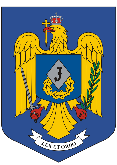 Inspectoratul de Jandarmi Judeţean Teleorman„General de brigadă ION BUNOAICA”Serviciul Ordine şi Siguranţă PublicăNesecretNr. 3815489din 27.01.2022Exemplar nr. __ / 2Î / INSPECTOR ŞEF AL I.J.J. TELEORMANLocotenent colonel MIHAI Ionel   Întocmit,    Şef serviciu O.S.P.ColonelPENA Tudor